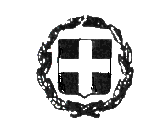        ΕΛΛΗΝΙΚΗ ΔΗΜΟΚΡΑΤΙΑ 	                         Βαθμός Προτεραιότητας ΥΠΟΥΡΓΕΙΟ ΠΑΙΔΕΙΑΣ, ΕΡΕΥΝΑΣ                 & ΘΡΗΣΚΕΥΜΑΤΩΝ      Κέρκυρα, 11-12- 2017            ΠΕΡΙΦΕΡΕΙΑΚΗ ΔΙΕΥΘΥΝΣΗ                           	     Αριθ. Πρωτ: 4839       Α΄ΘΜΙΑΣ & Β΄ΘΜΙΑΣ  ΕΚΠ/ΣΗΣ                      ΙOΝΙΩΝ ΝΗΣΩΝ		               ΔΙΕΥΘΥΝΣΗ  Δ’ΘΜΙΑΣ  ΕΚΠ/ΣΗΣ                           ΚΕΡΚΥΡΑΣ 	                                          Μάμαλοι Αλεπού49100 - ΚΕΡΚΥΡΑΠληροφ.: Σαμοΐλης Γ. Τηλ .: 26610-80683Fax. : 26610-38119                             ΘΕΜΑ: ΔΙΑΘΕΣΕΙΣ ΕΚΠΑΙΔΕΥΤΙΚΩΝΟ Διευθυντής της Δ/θμιας Εκπ/σης Κέρκυρας, λαμβάνοντας υπόψη: τις διατάξεις του Ν. 1566/85, άρθρο 11, περίπτωση Ε΄και ΣΤ΄, άρθρα 14-18 και του Ν. 3528/2007τις ανάγκες της υπηρεσίας την υπ΄ αριθμ. πρωτ. 27η/07-12-2017 πράξη του ΠΥΣΔΕ Κέρκυρας ΑποφασίζειΔιαθέτει τους παρακάτω εκπαιδευτικούς χωρίς αίτησή τους, για τις ανάγκες της υπηρεσίας, έως τη λήξη του διδακτικού έτους 2017-2018 (30-06-2018) ως εξής:                                                                  Ο Διευθυντής  Δευτεροβάθμιας                                                                      Εκπαίδευσης  Κέρκυρας                                                                         ΑΘΗΝΑΙΟΣ ΘΕΟΔΩΡΟΣΟΝΟΜΑΤΕΠΩΝΥΜΟΚΛΑΔΟΣΣΧΟΛΕΙΟ ΥΠΗΡΕΤΗΣΗΣΣΧΟΛΕΙΟ ΔΙΑΘΕΣΗΣΩΡΕΣ/ΕΒΔΟΙΚΟΝΟΜΟΥ ΑΝΑΣΤΑΣΙΑΠΕ07ΔΙΕΥΘΥΝΣΗ ΠΡΩΤΟΒΑΘΜΙΑΣ ΕΚΠΑΙΔΕΥΣΗΣ ΚΕΡΚΥΡΑΣΓΥΜΝΑΣΙΟ ΑΡΓΥΡΑΔΩΝ2ΠΟΥΛΗΜΕΝΟΥ ΕΛΕΝΗΠΕ05ΓΕΛ ΚΑΣΤΕΛΛΑΝΩΝΤροποποίηση διάθεσης στο 4Ο ΓΕΛ 8ΜΠΟΤΣΑΡΗ ΣΤΑΜΑΤΙΑΠΕ17ΓΥΜΝΑΣΙΟ ΦΑΙΑΚΩΝ6Ο ΓΥΜΝΑΣΙΟ ΚΕΡΚΥΡΑΣ10ΔΟΪΚΑΣ ΑΝΔΡΕΑΣΠΕ031Ο ΕΠΑΛ ΚΕΡΚΥΡΑΣΑνάκληση διάθεσης στο 5Ο ΓΕΛ ΚΕΡΚΥΡΑΣ